В                  ООО НТЦ «Измеритель»                                                                                                                 наименование организации, выдающей картыот ______________________________________                         Ф. И. О. водителяЗаявление о выдаче (замене, обновлении) карты водителяПрошу выдать (заменить1, обновить2) (нужное подчеркнуть) карту водителя в соответствии с требованиями приказа Минтранса России от 13 февраля 2013 г. № 36. Для выдачи (замены, обновления) (нужное подчеркнуть) карты предоставляю следующие сведения о водителе:1. Номер ранее выданной карты водителя: RUD _  _  _  _  _  _  _  _  _  _  _  _  _2. Фамилия, имя, отчество (если имеется) ______________________________________________________________________________________________________________3. Гражданство:       РФ                     другое              ______________________________4. Наименование транспортного предприятия (места работы) _______________________________________________________________________________________________________________________________________________________________________5. Почтовый адрес транспортного предприятия (места работы)_____________________________________________________________________(Почтовый индекс, республика, край, автономный округ, область, населенный пункт)_____________________________________________________________________(улица, дом, корпус/строение, литер, помещение/квартира)6. Страховой номер индивидуального лицевого счета (СНИЛС)_____-_____-_____ ____ 7. Идентификационный номер налогоплательщика (ИНН) _______________________8. Число, месяц, год рождения ___________________________9. Основной документ, удостоверяющий личность (паспорт гражданина РФ; другой документ, удостоверяющий личность иностранного гражданина на территории РФ) серия и номер ________________ выдан «____» _______________ ______ годакем выдан ________________________________________________________________ _________________________________________________________________________код подразделения (если имеется) _____ - _____10. Водительское удостоверениеномер _____________ выдано «____» _______________ ______ годакем выдано _______________________________________________________________страна выдачи _____________________________________________________________Достоверность указанных в заявлении сведений подтверждаю ____________ /_________________/                                                                                                                                                подпись водителя          расшифровка подписи водителя1 Замена карты производится в случае дефектной карты, карты, работающей со сбоями; испорченной карты; украденной или утерянной карты; действующей карты по причине изменения персональных данных.2 Обновление карты производится в случае выдачи карты на новый срок.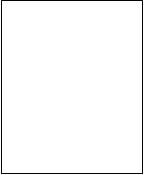 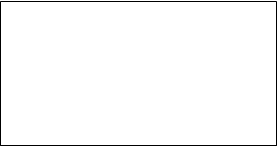 Место для фотографии                                                                                         Место для подписи«___» __________ ______ года               ____________ /___________________________/                                        дата                                                                           подпись                                      расшифровка подписиДанным заявлением подтверждаю свое согласие на обработку, в том числе с использованием средств автоматизации (сбор, запись, накопление, хранение, изменение, использование, передачу, обезличивание, удаление, уничтожение), моих персональных данных, указанных в заявлении.Целью обработки персональных данных является выдача, замена или обновление карты водителя.Организация, выдающая карты вправе передавать персональные данные, указанные в заявлении, третьему лицу, являющемуся организацией-изготовителем карт тахографа, учтенному ФБУ «Росавтотранс» в перечне сведений о моделях карт тахографа. Целью передачи персональных данных организации-изготовителю карт тахографа является выпуск карты водителя.Организация, выдающая карты вправе передавать персональные данные, указанные в заявлении, третьему лицу- ФБУ «Росавтотранс». Целью передачи персональных данных в ФБУ «Росавтотранс» является учет в перечне сведений о каждом экземпляре переданных, активизированных, утилизированных организациями-изготовителями и мастерскими карт тахографа.Организация-изготовитель карт тахографа вправе передавать персональные данные, указанные в заявлении, третьему лицу, являющемуся в установленном порядке аккредитованным удостоверяющим центром. Целью передачи персональных данных удостоверяющему центру является выпуск квалифицированного сертификата карты тахографа.С правилами пользования ИПФШ.467444.001ПП «Программно-аппаратные шифровальные (криптографические) средства защиты информации «Карта тахографа «Диамант» ознакомлен.                                                  ____________ /___________________________/                                                                                                                   подпись                                  расшифровка подписиДостоверность указанных в заявлении сведений подтверждаю следующими документами, прилагаемыми к заявлению:1. Копия основного документа, удостоверяющего личность.2. Копия водительского удостоверения.3. Справка с места работы водителя (ходатайство о выдаче карты водителя) с указанием наименования и почтового адреса транспортного предприятия.4. Копия страхового свидетельства обязательного пенсионного страхования (СНИЛС).5. Копия свидетельства о постановке на учет физического лица в налоговом органе на территории Российской Федерации (ИНН).6. Справка об утере или краже карты (при замене карты водителя).Черно-белое фото 3,5 х 4,5 см.Примечание: подпись должна иметь четкие, хорошо различимые линии, ставиться черными чернилами, занимать 80% выделенной области и не выходить за пределы рамки.